     OFFICE OF THE CONTROLLER EXAMINATIONS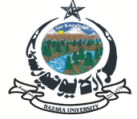 HAZARA UNIVERSITY, MANSEHRA               Phone# 0997-414177, 414176      Time to Start: 09.30 AM to 01-30 PM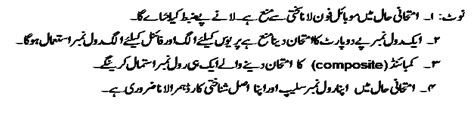 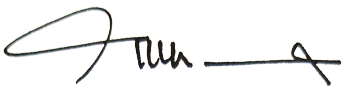 Mohabat KhanController of ExaminationsNote:- Safety protocols, precautionary measures and SOP,s against COVID-19 for working environments    notified by the Government of   Khyber Pakhtunkhwa & Higher Education Commission Islamabad shall be followed in true letter and spirit please.DateDayM.Com (Previous)M.Com (Final)09/12/2020WednesdayPrinciples of Management******10/12/2020Thursday******Strategic Management11/12/2020FridayPrinciples of Marketing******14/12/2020Monday******Organizational Behavior15/12/2020TuesdaySystem Analysis & Design*****16/12/2020Wednesday******Business Research Methods17/12/2020ThursdayIndustrial & Commercial Law******18/12/2020Friday******Advance Cost & Management Accounting/Consumer Behaviour21/12/2020MondayBusiness Mathematics******22/12/2020Tuesday******Financial Management23/12/2020WednesdayFinancial Accounting- III******24/12/2020Thursday******E. Commerce28/12/2020MondayHuman Resource Management******29/12/2020Tuesday******Advance Financial Accounting/Sales Management